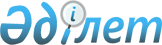 Солтүстік Қазақстан облысы Жамбыл ауданы әкімінің 2016 жылғы 15 қаңтардағы № 1 "Солтүстік Қазақстан облысы Жамбыл ауданының аумағында сайлау учаскелерін құру туралы" шешіміне өзгерістер енгізу туралы
					
			Күшін жойған
			
			
		
					Солтүстік Қазақстан облысы Жамбыл ауданы әкімінің 2018 жылғы 21 желтоқсандағы № 48 шешімі. Солтүстік Қазақстан облысының Әділет департаментінде 2018 жылғы 26 желтоқсанда № 5096 болып тіркелді. Күші жойылды - Солтүстік Қазақстан облысы Жамбыл ауданы әкімінің 2019 жылғы 23 желтоқсандағы № 45 шешімімен
      Ескерту. Күші жойылды - Солтүстік Қазақстан облысы Жамбыл ауданы əкімінің 23.12.2019 № 45 (алғашқы ресми жарияланған күнінен кейін он күнтізбелік күн өткен соң қолданысқа енгізіледі) шешімімен.
      Қазақстан Республикасының 1995 жылғы 28 қыркүйектегі "Қазақстан Республикасындағы сайлау туралы" Конституциялық заңының 23 - бабы 1, 2-тармақтарына, Қазақстан Республикасының 2001 жылғы 23 қаңтардағы "Қазақстан Республикасындағы жергілікті мемлекеттік басқару және өзін – өзі басқару туралы" Заңының 37 - бабы 7-тармағына сәйкес, Солтүстік Қазақстан облысы Жамбыл ауданының әкімі ШЕШІМ ҚАБЫЛДАДЫ:
      1. Солтүстік Қазақстан облысы Жамбыл ауданы әкімінің 2016 жылғы 15 қаңтардағы № 1 "Солтүстік Қазақстан облысы Жамбыл ауданының аумағында сайлау учаскелерін құру туралы" шешіміне (Нормативтік құқықтық актілерді мемлекеттік тіркеу тізілімінде № 3574 болып тіркелген, 2016 жылғы 5 ақпанда "Әділет" Қазақстан Республикасы нормативтік құқықтық актілерінің ақпараттық - құқықтық жүйесінде жарияланған) мынадай өзгерістер енгізілсін:
      көрсетілген шешімнің қосымшасы осы шешімнің қосымшасына сәйкес жаңа редакцияда жазылсын. 
      2. "Солтүстік Қазақстан облысы Жамбыл ауданы әкімінің аппараты" коммуналдық мемлекеттік мекемесі мыналарды Қазақстан Республикасының заңнамасымен белгіленген тәртіпте қамтамасыз етсін:
      1) осы шешімді Солтүстік Қазақстан облысының Әділет департаментінде мемлекеттік тіркеуді;
      2) осы шешім мемлекеттік тіркелген күннен бастап күнтізбелік он күн ішінде оның мемлекеттік және орыс тіліндегі қағаз және электрондық түрдегі көшірмесін Қазақстан Республикасы Әділет министрлігінің "Республикалық құқықтық ақпарат орталығы" шаруашылық жүргізу құқығындағы республикалық мемлекеттік кәсіпорынның Солтүстік Қазақстан облыстық филиалына ресми жариялау және Қазақстан Республикасы нормативтік құқықтық актілерінің эталондық бақылау банкіне қосу үшін жолдауды; 
      3) осы шешімді оны ресми жариялағаннан кейін Жамбыл ауданы әкімдігінің интернет - ресурсында орналастыруды.
      3. Осы шешiм оның алғашқы ресми жарияланған күнiнен он күнтiзбелiк күн өткеннен кейiн қолданысқа енгiзiледi.
      "КЕЛIСIЛДІ"
      Жамбыл аудандық сайлау
      комиссиясының төрайымы
      Л.Топорова___________
      2018 жылдың "___" __________ Солтүстiк Қазақстан облысы Жамбыл ауданының аумағындағы сайлау учаскелерi
      1) № 163 сайлау учаскесi:
      сайлау учаскесiнiң орналасқан жерi: Пресновка ауылы, Иванов көшесi, 19, Солтүстік Қазақстан облысы Жамбыл ауданы әкімдігінің "Солтүстік Қазақстан облысы Жамбыл ауданының мәдениет және тілдерді дамыту бөлімі" коммуналдық мемлекеттік мекемесінің "Мәдениет үйі" жедел басқару құқығындағы коммуналдық мемлекеттік қазыналық кәсіпорынының ғимараты;
      сайлау учаскелерiнiң шекаралары: Пресновка ауылы Батырев, Дунаевский, Раевский, Сәбит Мұқанов, Подгорный көшелерi;
      Горький, Строительный, Целинный тұйық көшелерi;
      Кошевой тұйық көшесi, № 3 үйi;
      Рабочий тұйық көшесi, № 8а, 8а - 1, 13, 15 үйлерi;
      Садовый тұйық көшесi, № 16а, 16 үйлерi;
      Юбилейный тұйық көшесі, № 1 үйі;
      2) № 164 сайлау учаскесi:
      сайлау учаскесiнiң орналасқан жерi: Пресновка ауылы, Есiм Шайкин көшесi, 29, "Солтүстік Қазақстан облысы Жамбыл ауданының білім бөлімі" коммуналдық мемлекеттік мекемесінің "Преснов жалпы орта білім беру мектебi" коммуналдық мемлекеттік мекемесінің ғимараты;
      сайлау учаскесiнiң шекаралары: Пресновка ауылы Амангелдi, 8 март, Громова, Дружба, Иванов, Интернациональный, Қожаберген жырау, Мир, Труд, Пионерский, Потанин көшелерi;
      Калинин тұйық көшесi, № 3 - 1, 3 - 2, 4 - 1, 4 - 2, 5, 8 үйлерi;
      Колхозный тұйық көшесi, № 6, 6а, 8а үйлерi;
      Кошевой тұйық көшесi, № 3а үйi;
      Мосякин тұйық көшесi, № 1, 2 - 1, 2 - 2, 2а, 3, 4 үйлерi;
      Панфилов тұйық көшесi, № 2а, 4а, 9а үйлерi;
      Полевой тұйық көшесi, № 1, 2, 3 үйлерi;
      Пушкин тұйық көшесi, № 1, 2, 3 үйлерi;
      Рабочий тұйық көшесi, № 8а, 8б, 17, 17а, 17б үйлерi;
      Садовый тұйық көшесi, № 25 үйi;
      Северный тұйық көшесi, № 3а, 3б, 3в, 6а, 6б, 6в, 6д, 9, 10, 11, 12 үйлерi;
      Увальный тұйық көшесi, № 1, 2 үйлерi;
      Шухов тұйық көшесi, № 6а, 13, 15, 15а үйлерi;
      Юбилейный тұйық көшесi, № 4, 5 үйлерi;
      Чкалов тұйық көшесi, № 2а үйi;
      3) № 165 сайлау учаскесi:
      сайлау учаскесiнiң орналасқан жерi: Казанка ауылы, Конституция көшесі, 11, ауылдық клубының ғимараты;
      сайлау учаскесiнiң шекарасы: Казанка ауылы;
      4) № 166 сайлау учаскесi:
      сайлау учаскесiнiң орналасқан жерi: Екатериновка ауылы, Школьный көшесі, 8, "Солтүстік Қазақстан облысы Жамбыл ауданының білім бөлімі" коммуналдық мемлекеттік мекемесінің "Екатериновка негізгі орта мектебi" коммуналдық мемлекеттік мекемесінің ғимараты;
      сайлау учаскесiнiң шекаралары: Екатериновка, Матросовка, Светлое ауылдары;
      5) № 167 сайлау учаскесi:
      сайлау учаскесiнiң орналасқан жерi: Железное ауылы, Мир көшесі, 34, ауылдық клубының ғимараты;
      сайлау учаскесiнiң шекаралары: Железное ауылы;
      6) № 168 сайлау учаскесi:
      сайлау учаскесiнiң орналасқан жерi: Новорыбинка ауылы, Береговой көшесі, 27, "Солтүстік Қазақстан облысы Жамбыл ауданының білім бөлімі" коммуналдық мемлекеттік мекемесінің "Новорыбинка жалпы орта білім беру мектебi" коммуналдық мемлекеттік мекемесінің ғимараты;
      сайлау учаскесiнiң шекарасы: Новорыбинка ауылы;
      7) № 169 сайлау учаскесi:
      сайлау учаскесiнiң орналасқан жерi: Миролюбово ауылы, Школьный көшесі, 45, "Солтүстік Қазақстан облысы Жамбыл ауданының білім бөлімі" коммуналдық мемлекеттік мекемесінің "Миролюбово бастауыш мектебi" коммуналдық мемлекеттік мекемесінің ғимараты;
      сайлау учаскесiнiң шекарасы: Миролюбово, Сенжарка, Симаки ауылдары;
      8) № 170 сайлау учаскесi:
      сайлау учаскесiнiң орналасқан жерi: Кладбинка ауылы, Мир көшесі, 42, "Солтүстік Қазақстан облысы Жамбыл ауданының білім бөлімі" коммуналдық мемлекеттік мекемесінің "Кладбинка жалпы орта білім беру мектебi" коммуналдық мемлекеттік мекемесінің ғимараты;
      сайлау учаскесiнiң шекаралары: Кладбинка, Уткино ауылдары;
      9) № 171 сайлау учаскесi:
      сайлау учаскесiнiң орналасқан жерi: Мирное ауылы, Центральный көшесі, 14, "Солтүстік Қазақстан облысы Жамбыл ауданының білім бөлімі" коммуналдық мемлекеттік мекемесінің "Мирный жалпы орта білім беру мектебi" коммуналдық мемлекеттік мекемесінің ғимараты;
      сайлау учаскесiнiң шекарасы: Мирное ауылы;
      10) № 172 сайлау учаскесi:
      сайлау учаскесiнiң орналасқан жерi: Ұзынкөл ауылы, Мир көшесі, 27, "Солтүстік Қазақстан облысы Жамбыл ауданының білім бөлімі" коммуналдық мемлекеттік мекемесінің "Ұзынкөл бастауыш мектебi" коммуналдық мемлекеттік мекемесінің ғимараты;
      сайлау учаскесiнiң шекарасы: Ұзынкөл, Рождественка ауылдары;
      11) № 173 сайлау учаскесi:
      сайлау учаскесiнiң орналасқан жерi: Петровка ауылы, Октябрьский көшесі, 25, "Солтүстік Қазақстан облысы Жамбыл ауданының білім бөлімі" коммуналдық мемлекеттік мекемесінің "Петровка негізгі орта мектебi" коммуналдық мемлекеттік мекемесінің ғимараты;
      сайлау учаскесiнiң шекарасы: Петровка ауылы;
      12) № 174 сайлау учаскесi:
      сайлау учаскесiнiң орналасқан жерi: Айымжан ауылы, Абай көшесі, 41, "Солтүстік Қазақстан облысы Жамбыл ауданының білім бөлімі" коммуналдық мемлекеттік мекемесінің "Айымжан жалпы орта білім беру мектебi" коммуналдық мемлекеттік мекемесінің ғимараты;
      сайлау учаскесiнiң шекарасы: Айымжан ауылы;
      13) № 175 сайлау учаскесi:
      сайлау учаскесiнiң орналасқан жерi: Буденное ауылы, Школьный көшесі, 26, "Солтүстік Қазақстан облысы Жамбыл ауданының білім бөлімі" коммуналдық мемлекеттік мекемесінің "Буденное жалпы орта білім беру мектебi" коммуналдық мемлекеттік мекемесінің ғимараты;
      сайлау учаскесiнiң шекаралары: Буденное, Кабань ауылдары;
      14) № 176 сайлау учаскесi:
      сайлау учаскесiнiң орналасқан жерi: Калиновка ауылы, Степной көшесі, 18, "Солтүстік Қазақстан облысы Жамбыл ауданының білім бөлімі" коммуналдық мемлекеттік мекемесінің "Калиновка бастауыш мектебi" коммуналдық мемлекеттік мекемесінің ғимараты;
      сайлау учаскесiнiң шекарасы: Калиновка ауылы;
      15) № 177 сайлау учаскесi:
      сайлау учаскесiнiң орналасқан жерi: Чапаевка ауылы, Украинский көшесі, 32, "Солтүстік Қазақстан облысы Жамбыл ауданының білім бөлімі" коммуналдық мемлекеттік мекемесінің "Чапаевка бастауыш мектебi" коммуналдық мемлекеттік мекемесінің ғимараты;
      сайлау учаскесiнiң шекарасы: Чапаевка ауылы;
      16) № 178 сайлау учаскесi:
      сайлау учаскесiнiң орналасқан жерi: Пресноредуть ауылы, Школьный көшесі, 18, "Солтүстік Қазақстан облысы Жамбыл ауданының білім бөлімі" коммуналдық мемлекеттік мекемесінің "Пресноредуть жалпы орта білім беру мектебi" коммуналдық мемлекеттік мекемесінің ғимараты;
      сайлау учаскесiнiң шекаралары: Пресноредуть, Ястребинка ауылдары;
      17) № 179 сайлау учаскесi:
      сайлау учаскесiнiң орналасқан жерi: Макарьевка ауылы, Школьный көшесі, 3, "Солтүстік Қазақстан облысы Жамбыл ауданының білім бөлімі" коммуналдық мемлекеттік мекемесінің "Макарьевка бастауыш мектебi" коммуналдық мемлекеттік мекемесінің ғимараты;
      сайлау учаскесiнiң шекаралары: Макарьевка ауылы, Нұрымбет ауылы;
      18) № 180 сайлау учаскесi:
      сайлау учаскесiнiң орналасқан жерi: Архангелка ауылы, Центральный көшесі, 29, "Солтүстік Қазақстан облысы Жамбыл ауданының білім бөлімі" коммуналдық мемлекеттік мекемесінің "Архангелка жалпы орта білім беру мектебi" коммуналдық мемлекеттік мекемесінің ғимараты;
      сайлау учаскесiнiң шекарасы: Архангелка ауылы;
      19) № 181 сайлау учаскесi:
      сайлау учаскесiнiң орналасқан жерi: Айтуар ауылы, Достық көшесі, 1 "А", "Солтүстік Қазақстан облысы Жамбыл ауданының білім бөлімі" коммуналдық мемлекеттік мекемесінің "Айтуар негiзгi орта мектебi" коммуналдық мемлекеттік мекемесінің ғимараты;
      сайлау учаскесiнiң шекарасы: Айтуар, Үлгі ауылдары;
      20) № 182 сайлау учаскесi:
      сайлау учаскесiнiң орналасқан жерi: Баян ауылы, Шағырай көшесі, 34, "Солтүстік Қазақстан облысы Жамбыл ауданының білім бөлімі" коммуналдық мемлекеттік мекемесінің "Баян жалпы орта білім беру мектебi" коммуналдық мемлекеттік мекемесінің ғимараты;
      сайлау учаскесiнiң шекаралары: Баян ауылы;
      21) № 183 сайлау учаскесi:
      сайлау учаскесiнiң орналасқан жерi: Баймағанбет Iзтөлин ауылы, 3 өтетін жері, "Ажімбай - Агро" жауапкершілігі шектеулі серіктестігінің кеңсесі;
      сайлау учаскесiнiң шекарасы: Баймағанбет Iзтөлин ауылы;
      22) № 184 сайлау учаскесi:
      сайлау учаскесiнiң орналасқан жерi: Благовещенка ауылы, Мир көшесi, 7, "Солтүстік Қазақстан облысы Жамбыл ауданының білім бөлімі" коммуналдық мемлекеттік мекемесінің "Благовещенка жалпы орта білім беру мектебі - балабақшасы" коммуналдық мемлекеттік мекемесінің ғимараты;
      сайлау учаскесiнiң шекаралары: Благовещенка ауылы Береговой, Восточный, Гагарин, Дальний, Жамбыл, Лесная, Мир, Молодежный, Новый, Северный, Сегiз - Серi, Степной, Строительный, Шухов, Энергетиктер, Юбилейный көшелерi;
      Абай, Интернациональный, Коммунистический, Пионерский, Пушкин тұйық көшелерi;
      Талпын ауылы;
      23) № 185 сайлау учаскесi:
      сайлау учаскесiнiң орналасқан жерi: Майбалық ауылы, Уәлиханов көшесі, 9, "Солтүстік Қазақстан облысы Жамбыл ауданының білім бөлімі" коммуналдық мемлекеттік мекемесінің "Майбалық жалпы орта білім беру мектебi" коммуналдық мемлекеттік мекемесінің ғимараты;
      сайлау учаскесiнiң шекарасы: Майбалық ауылы;
      24) № 186 сайлау учаскесi:
      сайлау учаскесiнiң орналасқан жерi: Жамбыл ауылы, Мектеп көшесі, 4, "Солтүстік Қазақстан облысы Жамбыл ауданының білім бөлімі" коммуналдық мемлекеттік мекемесінің "Жамбыл жалпы орта білім беру мектебi" коммуналдық мемлекеттік мекемесінің ғимараты;
      сайлау учаскесiнiң шекаралары: Жамбыл, Амангелді, Суаткөл ауылдары;
      25) № 187 сайлау учаскесi:
      сайлау учаскесiнiң орналасқан жерi: Есперлi ауылы, Мектеп көшесі, 2, "Солтүстік Қазақстан облысы Жамбыл ауданының білім бөлімі" коммуналдық мемлекеттік мекемесінің "Есперлi негiзгi орта мектебi" коммуналдық мемлекеттік мекемесінің ғимараты;
      сайлау учаскесiнiң шекарасы: Есперлi ауылы;
      26) № 188 сайлау учаскесi:
      сайлау учаскесiнiң орналасқан жерi: Святодуховка ауылы, Мектеп көшесі, 4, "Солтүстік Қазақстан облысы Жамбыл ауданының білім бөлімі" коммуналдық мемлекеттік мекемесінің "Сәбит Мұқанов атындағы жалпы орта білім беру мектебі" коммуналдық мемлекеттік мекемесінің ғимараты;
      сайлау учаскесiнiң шекарасы: Святодуховка, Ольговка ауылдары;
      27) № 189 сайлау учаскесi:
      сайлау учаскесiнiң орналасқан жерi: Сәбит ауылы, Сәбит Мұқанов көшесі, 2, "Солтүстік Қазақстан облысы Жамбыл ауданының білім бөлімі" коммуналдық мемлекеттік мекемесінің "Сәбит негiзгi орта мектебi" коммуналдық мемлекеттік мекемесінің ғимараты;
      сайлау учаскесiнiң шекарасы: Сәбит ауылы;
      28) № 190 сайлау учаскесi:
      сайлау учаскесiнiң орналасқан жерi: Жаңажол ауылы, Есеней Естемісов көшесі, 14, "Солтүстік Қазақстан облысы Жамбыл ауданының білім бөлімі" коммуналдық мемлекеттік мекемесінің "Ғабит Мүсiрепов атындағы жалпы орта білім беру мектебі" коммуналдық мемлекеттік мекемесінің ғимараты;
      сайлау учаскесiнiң шекаралары: Жаңажол ауылы;
      29) № 191 сайлау учаскесi:
      сайлау учаскесiнiң орналасқан жерi: Қайранкөл ауылы, Гагарин көшесі, 14, "Солтүстік Қазақстан облысы Жамбыл ауданының білім бөлімі" коммуналдық мемлекеттік мекемесінің "Қайранкөл жалпы орта білім беру мектебi" коммуналдық мемлекеттік мекемесінің ғимараты;
      сайлау учаскесiнiң шекарасы: Қайранкөл ауылы;
      30) № 192 сайлау учаскесi:
      сайлау учаскесiнiң орналасқан жерi: Украинское ауылы, Конституция көшесі, 8 "А", "Солтүстік Қазақстан облысы Жамбыл ауданының білім бөлімі" коммуналдық мемлекеттік мекемесінің "Украин жалпы орта білім беру мектебi" коммуналдық мемлекеттік мекемесінің ғимараты;
      сайлау учаскесiнiң шекарасы: Украинское, Новое ауылдары;
      31) № 193 сайлау учаскесi:
      сайлау учаскесiнiң орналасқан жерi: Озерное ауылы, Конституция көшесі, 4, "Солтүстік Қазақстан облысы Жамбыл ауданының білім бөлімі" коммуналдық мемлекеттік мекемесінің "Озерный жалпы орта білім беру мектебi" коммуналдық мемлекеттік мекемесінің ғимараты;
      сайлау учаскесiнiң шекарасы: Озерное ауылы;
      32) № 194 сайлау учаскесi:
      сайлау учаскесiнiң орналасқан жерi: Бауман ауылы, Школьный көшесі, 14, "Солтүстік Қазақстан облысы Жамбыл ауданының білім бөлімі" коммуналдық мемлекеттік мекемесінің "Бауман негiзгi орта мектебi" коммуналдық мемлекеттік мекемесінің ғимараты;
      сайлау учаскесiнiң шекарасы: Бауман, Қарақамыс ауылдары;
      33) № 195 сайлау учаскесi:
      сайлау учаскесiнiң орналасқан жерi: Троицкое ауылы, Центральный көшесі, 47, "Солтүстік Қазақстан облысы Жамбыл ауданының білім бөлімі" коммуналдық мемлекеттік мекемесінің "Троицк жалпы орта білім беру мектебi" коммуналдық мемлекеттік мекемесінің ғимараты;
      сайлау учаскесiнiң шекарасы: Троицкое, Орталық ауылдары;
      34) № 196 сайлау учаскесi:
      сайлау учаскесiнiң орналасқан жерi: Пресновка ауылы, Кошевой көшесі, 6, "Солтүстік Қазақстан облысы Жамбыл ауданының білім бөлімі" коммуналдық мемлекеттік мекемесінің "Иван Петрович Шухов атындағы Преснов жалпы орта білім беру мектеп - гимназиясы" коммуналдық мемлекеттік мекемесінің ғимараты;
      сайлау учаскесiнiң шекаралары: Пресновка ауылы Абай, Әбу Файзуллин, Әмiреш Дәрменов, Виктор Довженко, Гагарин, Жамбыл, Мичурин, Новый, Садчикова көшелерi;
      Больничный, Водопроводный, Дорожный, Новый тұйық көшелерi;
      Калинин тұйық көшесi, № 9, 10,12 үйлерi;
      Киев тұйық көшесi, № 2а, 3, 5, 7, 9, 11 үйлерi;
      Кошевой тұйық көшесi, № 6, 7, 8, 9, 10 үйлерi;
      Колхозный тұйық көшесi, № 11, 13, 15 үйлерi;
      Московский тұйық көшесi, № 5, 7 - 1, 7 - 2, 8 үйлерi;
      Мосякин тұйық көшесi, № 6, 7, 8а үйлерi;
      Панфилов тұйық көшесi № 2, 4, 11, 11а, 13, 15, 17 үйлерi;
      Полевой тұйық көшесi, № 3а, 5, 5а, 6, 7 үйлерi;
      Рабочий тұйық көшесi, № 9а, 10а, 19, 19а, 21 үйлерi;
      Пушкин тұйық көшесi, № 4, 5, 6, 7, 9а үйлерi;
      Увальный тұйық көшесi, № 3, 5а үйлерi;
      Чкалов тұйық көшесi, № 3, 5, 7 үйлерi;
      Шухов тұйық көшесi, № 7, 10, 14, 17, 19, 23, 27 үйлерi;
      Юбилейный тұйық көшесi, № 6, 9 - 1, 9 - 2 үйлерi;
      35) № 197 сайлау учаскесi:
      сайлау учаскесiнiң орналасқан жерi: Благовещенка ауылы, Мир көшесi, 5, Солтүстік Қазақстан облысы Жамбыл ауданы әкімдігінің "Солтүстік Қазақстан облысы Жамбыл ауданының мәдениет және тілдерді дамыту бөлімі" коммуналдық мемлекттік мекемесінің "Мәдениет үйі" жедел басқару құқығындағы коммуналдық мемлекеттік қазыналық кәсіпорынының ғимараты;
      сайлау учаскесiнiң шекарасы: Благовещенка ауылы Белогуб, Ғабит Мүсiрепов, Горький, Набережный, Озерный, Первомайский, Республика, Сәбит Мұқанов, Социалистический, Целинный, Шоссейный көшелерi;
      Дачная көшесi, № 1а, 2, 3, 5, 7, 7а, 9 үйлерi;
      Уәлиханов, Ғабит Мүсiрепов, Гайдар, Дзержинский, Дорожный, Потанин, Центральный, Чапаев, Шаталов тұйық көшелерi;
      Богдановка ауылы;
      36) № 198 сайлау учаскесi:
      сайлау учаскесiнiң орналасқан жерi: Благовещенка ауылы, Дачный көшесі, 1, "Солтүстік Қазақстан облысы әкімдігінің денсаулық сақтау басқармасы" коммуналдық мемлекеттік мекемесінің "Психикалық денсаулық орталығы" шаруашылық жүргізу құқығындағы коммуналдық мемлекеттік кәсіпорнының ғимараты;
      сайлау учаскесiнiң шекарасы: Благовещенка ауылы Дачная көшесі, № 1 үйі;
      37) № 199 сайлау учаскесi:
      сайлау учаскесiнiң орналасқан жерi: Пресновка ауылы, Горький тұйық көшесi, 10 "А", "Солтүстік Қазақстан облысы Жамбыл ауданының білім бөлімі" коммуналдық мемлекеттік мекемесінің "Преснов жалпы орта білім беру мектебi" коммуналдық мемлекеттік мекемесінің жанындағы интернаттың ғимараты;
      сайлау учаскесiнiң шекаралары: Пресновка ауылы Есім Шайкин, Сергей Васильченко, Ғабит Мүсiрепов, Островский, Гоголь, Тимирязев, Шевелев, Воропаев көшелерi;
      Колхозный тұйық көшесi, № 1, 2, 3, 4, 5, 9 үйлерi;
      Кошевой көшесi, № 1,2 үйлерi;
      Озерный тұйық көшесi, № 7 үйі;
      Панфилов тұйық көшесi, № 1, 2, 3, 4, 5а, 7, 17 үйлерi;
      Рабочий тұйық көшесi, № 1, 2, 7, 9 үйлерi;
      Садовый тұйық көшесi, № 3, 5 - 1, 5-2, 7, 9, 13,15, 17 үйлерi;
      Северный тұйық көшесi, № 1, 2, 4 үйлерi;
      Шухов тұйық көшесi, № 1а, 1, 1в, 2а, 2б, 2 г, 3, 4, 5, 10а, 16 - 1, 16 - 2, 16 - 3 үйлерi;
      Калинин тұйық көшесi, № 1, 2-1, 2-2, 2 - 3 үйлерi;
      Киевский тұйық көшесi, № 1, 11 үйлерi;
      Московский тұйық көшесi, № 2 үйі;
      Юбилейный тұйық көшесi, № 10 үйі;
      Островка ауылы.
					© 2012. Қазақстан Республикасы Әділет министрлігінің «Қазақстан Республикасының Заңнама және құқықтық ақпарат институты» ШЖҚ РМК
				
      Солтүстік Қазақстан облысы
Жамбыл ауданы әкімінің
міндеттерін атқарушы

М. Нұркенов
Солтүстік Қазақстан облысы Жамбыл ауданы әкiмiнiң 2018 жылдың 21 желтоқсанындағы № 48 шешіміне қосымша